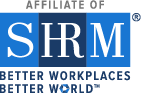 South East Iowa SHRM Chapter #5072023 Membership ApplicationMEMBER INFORMATION: Please complete the following for publishing to the Membership Directory, Chapter records, and statistics. Please print. Name: ______________________________________________________                   Date: ____/____/_____Certification:  SHRM-CP  SHRM-SCP  PHR  SPHR  GPHROther Professional Certification: _______________________________Position Title: ___________________________	Company: ________________________________Type of Business/Industry: _______________________	Main Products/Services: ___________________Mailing Address: __________________________________________________City: ______________________________	State: ______________		Zip: ________________Phone: _____________________________________Email associated with National SHRM membership: ___________________________________________*note that National SHRM has done away with Membership Numbers, and now refers to accounts via the email you signed up withEmail you prefer for regular chapter communications: _________________________________________MEMBER CATEGORIES: The following categories are set forth in our Chapter By-Laws as being affiliated with the National SHRM organization: 	 Professional Member	Individuals engaged in human resource management with at least three years of experience at the exempt level; or any individual certified by SHRM or HRCI; or any faculty member with three or more years’ experience holding assistant; or professional rank in HR; or a full-time consultant. General Member	Individuals engaged in human resource management at the exempt level but do not meet the requirements for Professional member. Associate Member	Individuals in non-exempt HRM positions as well as those who do not meet any of the foregoing categories but have a bona fide interest in human resource management.LOCAL SHRM DUES: 		Local Chapter Only - $50.00		Local Chapter with National Membership - $30.00		National Membership Number ___________________________		National Membership Email _____________________________Dues are payable in advance each year. Members not paying dues by March 1st will be dropped from the membership roster. Membership dues for the new members received after October 1st will carry forward to the next year. Please make checks payable to: 	Southeast Iowa SHRM Chapter				P.O. Box 122				Oskaloosa, IA 52577